Mobil nömrə daşınması xidməti vasitəsilə digər şəbəkəyə daşınmış nömrələr  barədə məlumatın verilməsi1. Rabitə və Yüksək Texnologiyalar Nazirliyinin təqdim etdiyi elektron xidmətlərindən yararlanmaq istədiyiniz xidməti seçin. (Şəkil 1)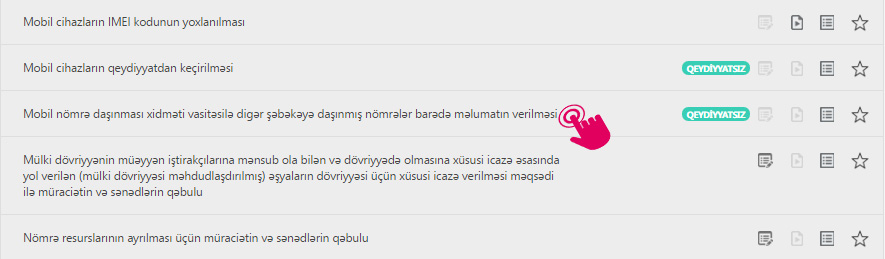                                                           Şəkil 12. Açılan pəncərədə istənilən operatora məxsus telefon nömrəsini daxil edib “Göndərmək” düyməsini seçin. (Şəkil 2)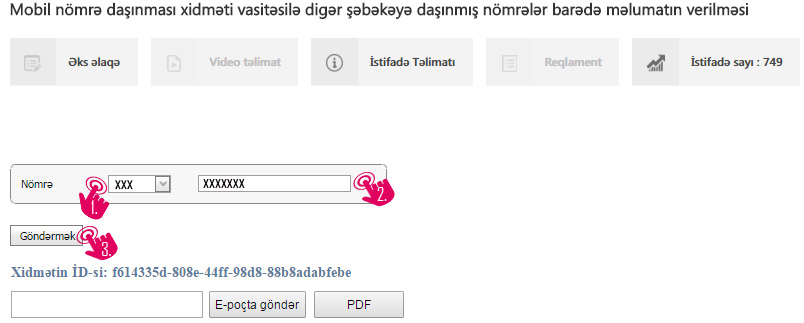                                                         Şəkil 2Sonda daxil etdiyiniz mobil nömrə üzrə məlumatlar ekranda öz əksini tapacaq.(Şəkil 3)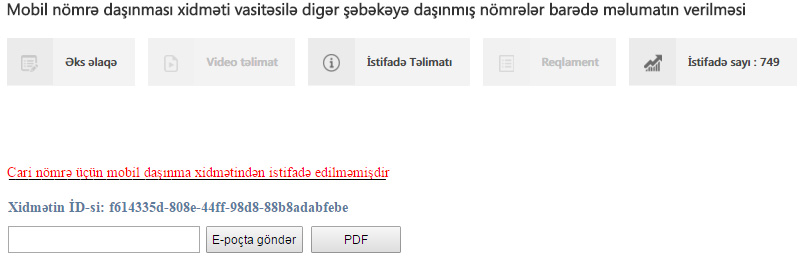 Şəkil 3Bu xidmət vasitəsilə əldə etdiyiniz məlumatları PDF formatında kompüterinizin yaddaşında saxlaya, çap edə və ya elektron poçt ünvanına göndərə bilərsiz. (Şəkil 4)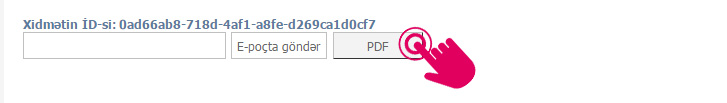 Şəkil 4